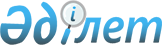 О внесении изменений в приказ Министра транспорта и коммуникаций Республики Казахстан от 19 апреля 2004 года № 165-I "Об организации движения автотранспортных средств по автомобильным дорогам общего пользования республиканского значения Республики Казахстан в весенние периоды"
					
			Утративший силу
			
			
		
					Приказ Министра транспорта и коммуникаций Республики Казахстан от 18 февраля 2008 года № 61. Зарегистрирован в Министерстве юстиции Республики Казахстан 27 февраля 2008 года № 5154. Утратил силу приказом Министра транспорта и коммуникаций Республики Казахстан от 27 апреля 2012 года № 210

      Сноска. Утратил силу приказом Министра транспорта и коммуникаций РК от 27.04.2012 № 210.      В соответствии со  статьей 18 Закона Республики Казахстан "Об автомобильных дорогах", в целях обеспечения сохранности автомобильных дорог  ПРИКАЗЫВАЮ : 

      1. Внести в приказ Министра транспорта и коммуникаций Республики Казахстан от 19 апреля 2004 года  N 165-I "Об организации движения автотранспортных средств по автомобильным дорогам общего пользования республиканского значения Республики Казахстан в весенние периоды" (зарегистрированный в Реестре государственной регистрации нормативных правовых актов за N 2857, опубликованный в "Бюллетене нормативных правовых актов центральных исполнительных и иных государственных органов Республики Казахстан", 2004 г., N 29-32, ст. 961, в газете "Официальная газета" 4 декабря 2004 года N 49 (206), с дополнением и изменениями, внесенными приказом Министра транспорта и коммуникаций Республики Казахстан от 7 марта 2007 года  N 60 "О внесении дополнения и изменений в приказ Министра транспорта и коммуникаций Республики Казахстан от 19 апреля 2004 года N 165-I "Об организации движения автотранспортных средств по автомобильным дорогам общего пользования республиканского значения Республики Казахстан в весенние периоды", зарегистрированным в Реестре государственной регистрации нормативных правовых актов за N 4571, опубликованным в газете "Юридическая газета" 27 марта 2007 года N 45 (1248)) следующие изменения: 

      в пункте 1 слова "строительстве, реконструкции, ремонте автомобильных дорог общего пользования," исключить; 

      в пункте 4 слова "развития транспортной инфраструктуры Министерства транспорта и коммуникаций Республики Казахстан (Кутербеков Д.К.)" заменить словами "автомобильных дорог Министерства транспорта и коммуникаций Республики Казахстан"; 

      в пункте 5 слова "(Турлыханов К.Б.)" исключить; 

      в пункте 6 слова "Кусаинова А.К." заменить словами "Кутербекова Д.К.". 

      2. Комитету автомобильных дорог Министерства транспорта и коммуникаций Республики Казахстан (Сагинов З.С.) обеспечить государственную регистрацию настоящего приказа в Министерстве юстиции Республики Казахстан. 

      3. Настоящий приказ вводится в действие по истечении десяти календарных дней после его официального опубликования.       Министр       "СОГЛАСОВАНО" 

      Министр внутренних дел 

      Республики Казахстан       "СОГЛАСОВАНО" 

      Министр по чрезвычайным ситуациям 

      Республики Казахстан 

      18 февраля 2008 года 
					© 2012. РГП на ПХВ «Институт законодательства и правовой информации Республики Казахстан» Министерства юстиции Республики Казахстан
				